洲本市いきいき百歳体操は10周年いきいき百歳体操は筋力や体力の維持、向上、生活改善につながる体操です！いきいき百歳体操継続参加者の筋力維持・向上が見られた方（毎年実施の体力測定結果から3回連続で筋力維持・向上が見られた方）は体操の詳細はいきいき百歳体操のパンフレットをご覧ください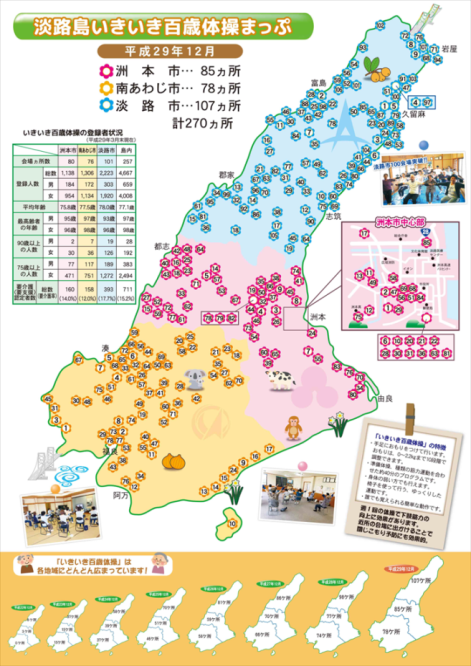 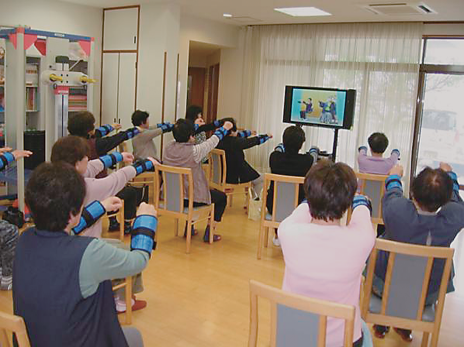 いきいき百歳体操からサロン、お茶会、娯楽・ゲームの会等へとつどいの場として利用されている方々も多くおられます！↓実施会場、つどいの場一覧はこちらからダウンロードできます。